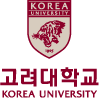 고려대학교 보건정책관리학부
2023년 상반기 전임교원 초빙 공고1. 소속보건과학대학 보건정책관리학부2. 초빙분야 및 인원보건정책, 1명3. 임용예정일2023년 9월 1일4. 지원자격박사학위 소지자로서 교원임용에 결격사유가 없는 자학부 및 대학원 보건정책과정론과 보건정책의 정치학 과목 영어 강의 가능자5. 서류 제출기한 및 방법2023년 4월 25일 오후 4시까지 http://invite.korea.ac.kr 에서 접수6. 문의처정혜주(보건정책관리학부 학부장) hpolicy@korea.ac.kr 